VSTUPNÍ ČÁSTNázev moduluLitografie I.Kód modulu82-m-4/AD11Typ vzděláváníOdborné vzděláváníTyp modulu(odborný) teoreticko–praktickýVyužitelnost vzdělávacího moduluKategorie dosaženého vzděláníM (EQF úroveň 4)Skupiny oborů82 - Umění a užité uměníKomplexní úlohaObory vzdělání - poznámky82–41–M/05 Grafický designDélka modulu (počet hodin)12Poznámka k délce moduluPlatnost modulu od30. 04. 2020Platnost modulu doVstupní předpokladyNejsou stanovenyJÁDRO MODULUCharakteristika moduluCílem modulu je osvojení znalostí znalostí grafické techniky litografie. Žák využívá základní znalosti týkající se principu a technologie litografie.Po absolvování modulu žák vytvoří litografický list na základě vlastního návrhu.Očekávané výsledky učeníŽák:charakterizuje a popíše princip litografie a vysvětlí její uplatněnípracuje s grafickými pomůckami určenými pro litografii
	broušení litografického kamenepřípravu pro tiskpoužití brusiva různé zrnitostiměření kamene v průběhu broušení kovovým pravítkem kreslí na kámen mastnými křídami, tužkami nebo tušívyužívá základní znalosti týkající se principu a technologie litografievytvoří litografický list na základě vlastního návrhuObsah vzdělávání (rozpis učiva)Obsahové okruhy učiva:Charakteristika litografieuplatnění litografiePrincip litografického tiskubroušení litografického kamenebroušení a příprava pro tiskpoužití brusiva různé zrnitostiměření kamene v průběhu broušení kovovým pravítkem po naválení barvy kámen sušení a následné přiložení papíru a ochranné foliestlačení lisuvytištění litografického listuKresba na kámen mastnými křídami, tužkami nebo tušízaprášení kresby talekem, aplikace arabské gumy, setření gázouvymývání terpentýnem a naválení barvypoužití ofsetové barvy s přidáním magnesia, nebo kukuřičného škrobu na zkráceníkonstantní vlhčení kámene.Tvorba vlastního litografického listuUčební činnosti žáků a strategie výukyStrategie učení: ve výuce se doporučuje kombinovat níže uvedené metody výuky.Metody slovní:odborný výklad s prezentacíanalýza principu tiskuMetody názorně demonstrační:pozorování, předvádění, projekceMetody dovednostně praktickévytváření praktických dovedností při postupu tvorby  litografického listuPřímé vyučování:orientace žáků v učivu, znalost postupů litografie (diskuze, ústní zkoušení)hodnocený domácí úkolhodnocená samostatná práce Specifikace domácího úkolu:vytvoření návrhů pro litografický listSpecifikace samostatná práce žáků:litografický list na základě vlastního návrhuUčební činnosti žáků:charakterizuje a popíše litografie a vysvětlí její uplatněnípracuje s grafickými pomůckami určenými pro litografiikreslí na kámen mastnými křídami, tužkami nebo tušívyužívá základní znalosti týkající se principu a technologie litografievytvoří litografický list na základě vlastního návrhuaktivně se zapojuje do výuky a zodpovídá kontrolní otázky vyučujícíhoZařazení do učebního plánu, ročník2. ročníkVÝSTUPNÍ ČÁSTZpůsob ověřování dosažených výsledkůPraktická forma zkoušenídomácí úkol (vytvoření návrhů pro litografický list)vypracování samostatné práce žáků - tvorba litografického listu na zvolené téma 
	 litografie na téma zvolené žákemKritéria hodnoceníprospěl – neprospěl1 – žák výborně vysvětlí a obhájí své grafické postupy, odevzdané práce jsou na vysoké úrovni, lze z nich vyčíst výrazný autorský přístup2 – žák velmi dobře vysvětlí a obhájí své grafické postupy, odevzdané práce jsou na chvalitebné úrovni, lze z nich vyčíst autorský přístup3 – žák dobře vysvětlí a obhájí své grafické postupy, odevzdané práce jsou na dobré úrovni, lze z nich vyčíst průměrný autorský přístup4 – žák dostatečně vysvětlí a obhájí své grafické postupy, odevzdané práce jsou na velmi nízké úrovni, projevují se podprůměrným autorským přístupem hranice úspěšnosti zkoušky – žák není schopen dostatečně vysvětlit a obhájit své grafické postupy, odevzdané práce jsou na velmi nízké úrovni, bez známek autorského přístupuPro splnění modulu ho musí žák absolvovat s maximální absencí do 20 %.Doporučená literaturaRAMBOUSEK, Jan. Litografie a ofset. Pražské nakladatelství V. Poláčka, 1948, 240 s.MARCO, Jindřich. O grafice. 1. vydání. Praha: Mladá fronta, 1981. 502 s. ISBN 23-028-81KREJČA, Aleš. Techniky grafického umění. Praha: Artia, 1981. 203 s. ISBN 37-008-81KREJČA, Aleš. Grafické techniky. Aventinum, 1995. 206 s. ISBN 80-85277-48-4SMITH, Ray. Encyklopedie výtvarných technik a materiálů. - 3. vyd. Slovart, 2013. 384 s. ISBN 978-80-7391-482-0.PoznámkyObsahové upřesněníOV RVP - Odborné vzdělávání ve vztahu k RVPMateriál vznikl v rámci projektu Modernizace odborného vzdělávání (MOV), který byl spolufinancován z Evropských strukturálních a investičních fondů a jehož realizaci zajišťoval Národní pedagogický institut České republiky. Autorem materiálu a všech jeho částí, není-li uvedeno jinak, je Jan Hák. Creative Commons CC BY SA 4.0 – Uveďte původ – Zachovejte licenci 4.0 Mezinárodní.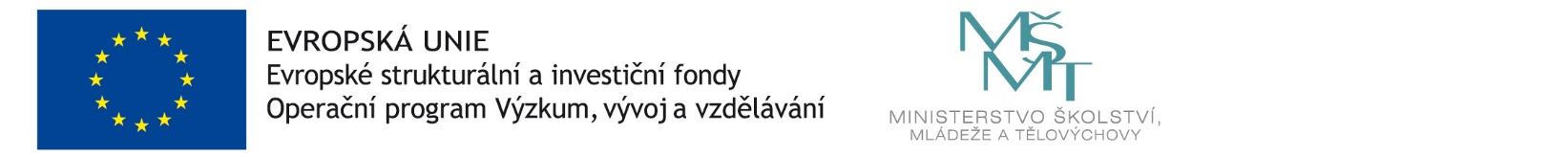 